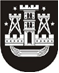 KLAIPĖDOS MIESTO SAVIVALDYBĖS TARYBASPRENDIMASDĖL PRITARIMO KLAIPĖDOS UNIVERSITETO VEIKLOS OPTIMIZAVIMO PRIEMONIŲ 2018–2019 METŲ PLANO PROJEKTUI2018 m. vasario 21 d. Nr. T2-32KlaipėdaVadovaudamasi Valstybinių universitetų tinklo optimizavimo plano įgyvendinimo priemonių, patvirtintų Lietuvos Respublikos Vyriausybės 2017 m. birželio 29 d. nutarimu Nr. 947 „Dėl Valstybinių universitetų tinklo optimizavimo plano įgyvendinimo priemonių patvirtinimo“, 2.3.2 papunkčiu, atsižvelgdama į Klaipėdos universiteto 2018 m. vasario 13 d. raštą Nr. 4-357 „Dėl pritarimo priemonių planui“ ir 2018 m. vasario 14 d. raštą Nr. 4-358 „Dėl pakeitimo KU veiklos optimizavimo priemonių plano projekte“, Klaipėdos miesto savivaldybės taryba nusprendžia:1. Pritarti Klaipėdos universiteto veiklos optimizavimo priemonių 2018–2019 metų plano projektui (pridedama).2. Įgalioti Klaipėdos miesto savivaldybės merą Vytautą Grubliauską pasirašyti 1 punkte nurodytą priemonių planą.3. Skelbti šį sprendimą Klaipėdos miesto savivaldybės interneto svetainėje. Savivaldybės merasVytautas Grubliauskas